ВОСПИТАНИЕ И ОБУЧЕНИЕ ДЕТЕЙ С НАРУШЕНИЯМИ  РАЗВИТИЯ. –  2015. – № 1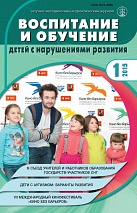 II съезд учителей и работников образованиягосударств-участников СНГДети с аутизмом: варианты развитияVII Международный кинофестиваль «Кино без барьеров»III съезд учителей и работников образования государств-участников СНГ.Сообщается о работе III съезда учителей и работников образования государств- участников СНГ, состоявшегося в Минске в октябре. Перечислены темы работы секции «Социализация и интеграция в общество детей с особенностями психофизического развития».Змушко А.М. Состояние и перспективы развития специального образования в Республике Беларусь. В статье анализируются сегодняшнее состояние и основные направления развития системы специального образования в Республике Беларусь. Подробно описаны интегративное образование и профессиональное обучение лиц с особенностями психофизического развития.Баль Н.Н. Ресурсный центр как средство повышения качества коррекционно-развивающей работы в специальной общеобразовательной школе. В статье кратко описаны современные задачи системы специального образования в Республике Беларусь, законодательные нормативы обучения детей дошкольного и школьного возраста c тяжелыми нарушениями речи. Представлены задачи работы ресурсного центра в структуре учреждения образования. Пономарева И.М. Толерантное отношение к детям с ограниченными возможностями как одна из составляющих образовательного пространстваВ статье показана актуальность задачи повышения толерантности в обществе — и, прежде всего, в образовательной среде — к лицам с особенностями психофизического развития. Описана разнообразная деятельность Слуцкого районного Центра коррекционно-развивающего обучения и реабилитации по развитию интереса и доброжелательного отношения к детям и взрослым с особенностями развития.Саркисян Л.И. Социализация и интеграция в общество детей с особенностями психофизического развития.Статья посвящена развитию инклюзивного образования в Армении. Описан опыт школы, в которой работает автор, обсуждается участие общественных организаций в развитии интегративных процессов в образовательной системе страны.Никольская О.С. Дети с аутизмом: варианты развития.В статье дается представление о неоднородности популяции детей с РАС. Приводятся характеристики детей с разными по глубине аутистических проблем вариантами нарушения развития, значимые для организации их обучения в начальной школе. Анализируются их трудности и возможности обучения и социальной адаптации при своевременной и адекватной коррекционной помощи, обсуждается необходимость широкого диапазона различий в уровне и содержании их образования.Костин И.А. Из опыта проведения занятий по развитию социальной компетентности людей с расстройствами аутистического спектра.В статье обосновывается важность психокоррекционной работы с подростками и молодыми людьми, страдающими расстройствами аутистического спектра, направленной на развитие социальной компетентности. Компетентность достигается, в первую очередь, через освоение широкого круга повседневных социальных ролей. Излагается конкретный опыт работы с группой молодых людей.Тихонова Е.С Формирование речевой деятельности у детей младшего дошкольного возраста с общим недоразвитием речи в условиях ППМС-центров.В статье представлена рабочая программа формирования речевой деятельности младших дошкольников с общим недоразвитием речи (I уровень речевого развития), составленная в соответствии с ФГОС ДО, структурой речевого дефекта и отражающая современные подходы к коррекции общего недоразвития речи. Программа адресована учителям-логопедам, работающим в условиях ППМС-центров.Павлова А.В. Ребёнок третьего года жизни: штрихи к портрету.В статье в популярной форме описываются особенности психического развития детей третьего года жизни. Анализируются важнейшие для этого возраста виды деятельности и психологические новообразования, дается характеристика «кризиса трех лет».Бабкина Н.В. Без барьеров — в кино и в жизни (VII Международный кинофестиваль «Кино без барьеров»).Информация о VII Международном кинофестивале «Кино без барьеров», основная цель которого — привлечь внимание общества к проблемам людей с инвалидностью, продемонстрировать их потенциальные возможности и разнообразие интересов. Фестиваль также призван дать людям с инвалидностью конкретные примеры активной жизни и реализованных возможностей.